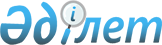 Қазақстан Республикасы Үкіметінің кейбір шешімдерінің күші жойылды деп тану туралыҚазақстан Республикасы Үкіметінің 2015 жылғы 21 ақпандағы № 85 қаулысы

      Қазақстан Республикасының Үкіметі ҚАУЛЫ ЕТЕДІ:



      1. Осы қаулыға қосымшаға сәйкес Қазақстан Республикасы Үкіметінің кейбір шешімдерінің күші жойылды деп танылсын.



      2. Осы қаулы алғашқы ресми жарияланған күнінен бастап қолданысқа енгізіледі.      Қазақстан Республикасының

      Премьер-Министрі                                     К.Мәсімов

Қазақстан Республикасы 

Үкіметінің       

2015 жылғы 21 ақпандағы

№ 85 қаулысына     

қосымша        

Қазақстан Республикасы Үкіметінің күші жойылған кейбір шешімдерінің тізбесі

      1. «Ветеринария саласындағы нормативтік құқықтық кесiмдердi бекiту туралы» Қазақстан Республикасы Үкіметінің 2003 жылғы 28 сәуірдегі № 407 қаулысы (Қазақстан Республикасының ПҮАЖ-ы, 2003 ж., № 18, 185-құжат).



      2. «Қазақстан Республикасы Yкіметiнiң 2003 жылғы 28 сәуiрдегi № 407 қаулысына толықтырулар енгiзу туралы» Қазақстан Республикасы Үкіметінің 2004 жылғы 16 сәуірдегі № 423 қаулысы (Қазақстан Республикасының ПҮАЖ-ы, 2004 ж., № 17, 217-құжат).



      3. «Қазақстан Республикасы Yкiметiнiң 2003 жылғы 28 сәуiрдегi 407 қаулысына өзгерістер мен толықтырулар енгізу туралы» Қазақстан Республикасы Үкіметінің 2004 жылғы 30 қыркүйектегі № 1004 қаулысы (Қазақстан Республикасының ПҮАЖ-ы, 2004 ж., № 36, 478-құжат).



      4. «Қазақстан Республикасы Үкiметiнiң 2003 жылғы 28 сәуiрдегi 407 қаулысына толықтырулар енгiзу туралы» Қазақстан Республикасы Үкіметінің 2004 жылғы 16 қарашадағы № 1207 қаулысы (Қазақстан Республикасының ПҮАЖ-ы, 2004 ж., № 45, 570-құжат).



      5. «Қазақстан Республикасы Үкіметінің 2003 жылғы 28 сәуірдегі 407 қаулысына толықтыру енгізу туралы» Қазақстан Республикасы Үкіметінің 2005 жылғы 16 қыркүйектегі № 922 қаулысы (Қазақстан Республикасының ПҮАЖ-ы, 2005 ж., № 34, 475-құжат).



      6. «Қазақстан Республикасы Yкiметiнiң 2003 жылғы 28 сәуiрдегi  № 407 қаулысына өзгерiс пен толықтыру енгiзу туралы» Қазақстан Республикасы Yкiметiнiң 2005 жылғы 31 қазандағы № 1088 қаулысы (Қазақстан Республикасының ПҮАЖ-ы, 2005 ж., № 38, 549-құжат).



      7. «Қазақстан Республикасы Үкіметінің кейбір шешімдеріне толықтырулар мен өзгерістер енгізу туралы» Қазақстан Республикасы Үкіметінің 2008 жылғы 13 мамырдағы № 454 қаулысы (Қазақстан Республикасының ПҮАЖ-ы, 2008 ж., № 24, 241-құжат) бекітілген Қазақстан Республикасы Үкіметінің кейбір шешімдеріне енгізілетін өзгерістер мен толықтырулардың 1-тармағы.



      8. «Қазақстан Республикасы Үкіметінің 2003 жылғы 28 сәуірдегі № 407 қаулысына өзгерістер мен толықтыру енгізу туралы» Қазақстан Республикасы Үкіметінің 2009 жылғы 11 қыркүйектегі № 1359 қаулысы (Қазақстан Республикасының ПҮАЖ-ы, 2009 ж., № 38, 372-құжат).



      9. «Қазақстан Республикасы Үкіметінің 2003 жылғы 28 сәуірдегі  № 407 қаулысына өзгерістер енгізу туралы» Қазақстан Республикасы Үкіметінің 2009 жылғы 31 желтоқсандағы № 2332 қаулысы (Қазақстан Республикасының ПҮАЖ-ы, 2010 ж., № 5, 69-құжат).



      10. «Ветеринария саласындағы нормативтік құқықтық кесiмдердi бекiту туралы Қазақстан Республикасы Үкіметінің 2003 жылғы 28 сәуірдегі № 407 қаулысына өзгерістер мен толықтырулар енгізу туралы» Қазақстан Республикасы Үкіметінің 2011 жылғы 31 мамырдағы № 611 қаулысы (Қазақстан Республикасының ПҮАЖ-ы, 2011 ж., № 40, 515-құжат).



      11. «Ветеринария саласындағы нормативтік құқықтық кесiмдердi бекiту туралы Қазақстан Республикасы Үкіметінің 2003 жылғы 28 сәуірдегі № 407 қаулысына өзгерістер енгізу туралы» Қазақстан Республикасы Үкіметінің 2012 жылғы 7 наурыздағы № 301 қаулысы (Қазақстан Республикасының ПҮАЖ-ы, 2012 ж., № 35, 468-құжат).



      12. «Ветеринария саласындағы нормативтік құқықтық кесiмдердi бекiту туралы Қазақстан Республикасы Үкіметінің 2003 жылғы 28 сәуірдегі № 407 қаулысына өзгерістер енгізу туралы» Қазақстан Республикасы Үкіметінің 2012 жылғы 5 қыркүйектегі № 1146 қаулысы (Қазақстан Республикасының ПҮАЖ-ы, 2012 ж., № 69, 1002-құжат).



      13. «Ветеринария саласындағы нормативтік құқықтық кесiмдердi бекiту туралы Қазақстан Республикасы Үкіметінің 2003 жылғы 28 сәуірдегі № 407 қаулысына өзгерістер мен толықтырулар енгізу туралы» Қазақстан Республикасы Үкіметінің 2013 жылғы 15 ақпандағы № 136 қаулысы (Қазақстан Республикасының ПҮАЖ-ы, 2013 ж., № 16, 281-құжат).



      14. «Асыл тұқымды мал шаруашылығын дамытуды, мал шаруашылығы өнімінің өнімділігі мен сапасын арттыруды жергілікті бюджеттерден субсидиялау қағидаларын бекіту туралы» Қазақстан Республикасы Үкіметінің 2014 жылғы 18 ақпандағы № 103 қаулысы (Қазақстан Республикасының ПҮАЖ-ы, 2014 ж., № 7, 67-құжат).
					© 2012. Қазақстан Республикасы Әділет министрлігінің «Қазақстан Республикасының Заңнама және құқықтық ақпарат институты» ШЖҚ РМК
				